PROCESOS PRODUCTIVOSEl concepto de proceso productivo designa a aquella serie de operaciones que se llevan a cabo y que son ampliamente necesarias para concretar la producción de un bien o de un servicio. Cabe destacarse entonces que las mencionadas operaciones, acciones, se suceden de una manera, dinámica, planeada y consecutiva y por supuesto producen una transformación sustancial en las sustancias o materias primas utilizadas, es decir, los insumos que entran en juego para producir tal o cual producto sufrirán una modificación para formar ese producto y para más luego colocarlo en el mercado que corresponda para ser comercializado.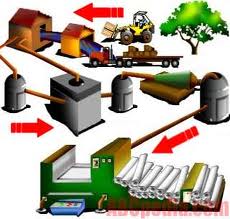 Con lo expuesto queremos indicar que el proceso productivo o cadena productiva, como también se lo denomina, implica desde el diseño, la producción misma del producto hasta el consumo del mismo por parte de los consumidores.Además, en este proceso participan recursos físicos, económicos, tecnológicos y humanos, entre otros.Ahora bien, en el mercado podremos encontrarnos con dos tipos de productos, por un lado, los productos finales, que son aquellos que se comercializan en los mercados para que los adquiera el consumidor final y disfrute de ellos, y por otra parte los productos intermedios que son aquellos que se emplean como factores, materias primas, para completar otras acciones que forman parte del proceso productivo.Sin lugar a dudas, la Revolución Industrial fue un hecho que marcaría un antes y un después en materia de producción de bienes y servicios allá en el siglo XIX cuando se desarrolló. La inclusión de las máquinas hizo que pasemos de una producción agrícola a una mecanizada que por supuesto cambiaría para siempre las reglas del trabajo y asimismo no pararía de evolucionar.Años más tarde, en el siglo XX, la producción en cadena o fabricación en serie, una nueva manera de organizar la producción, también provocaría un cisma porque este sistema que se basa en la cadena de montaje delegará en cada trabajador una función especial y especializada que se realizará en máquinas súper desarrolladas. El empresario automovilístico y fundador de la empresa Oldsmobile, Ransom Eli Olds fue el primero en ponerla en práctica, en tanto, años después, su colega Henry Ford, desarrollaría una cadena de montaje que disponía de una capacidad de producir superior.

